Сценарий экологической сказки «Однажды в Простоквашино»Цели: формирование экологической культуры, осознанного отношения к окружающему миру природы,участие в школьном фестивале искусств «Поверь в себя», посвящённом году экологии.Задачи:1. Формировать у детей правильные экологические оценки, создавая ситуации, требующие проявления заботы, внимания, сочувствия, отзывчивости, сострадания.2. Совершенствовать умение передавать эмоциональное состояние героев мимикой, жестами, телодвижением. 3. Учить детей имитировать характерные действия персонажей в сказке. Вызывать желание у детей играть роли в костюмах, выступать перед своими сверстниками в определенной последовательности. 4. Развивать речь, мышление, воображение. 5. Воспитывать дружбу, товарищество, умение действовать согласованно, чувство прекрасного, сострадание к природе, желание беречь ее и сохранять. Оформление: сцена в виде лесной поляныОборудование:костюмы героев сказки;бутафорские деревья, ёлки, куст, пеньки;корзина для рукоделия, клубок с нитками;колокольчик;мешок для мусора, бутафорский мусор;банка с водой, «рыбка»;корзина для Красной Шапочки;мультимедийное оборудование, презентация «Правила поведения на природе»;фонограммы: танцев, песен.Ход мероприятия:Лесная фея:Сказку необычную Мы вам предлагаемГероев любящих природу Мы вам представляемСцена   перваяШарик и Кот МатроскинКот Матроскин  мотает клубок шерсти, который Шарик держит на лапах, поют (на мотив муз. Б. Савельева «Настоящий друг»)Мы давно живём в Простоквашино,Это сказочный край земных чудес.Здесь поля и речкаРадуют сердечко                                          2 разаДаже настоящий есть волшебный лес. Шарик снимает моток оставшихся ниток шерсти с лап,  достает кроссовки и начинает их медленно надевать.Кот Матроскин:  Куда это, Шарик, ты опять собираешься? Что тебе всё дома не сидится? (сокрушается) Ну, никак я его приучить к хозяйству не могу! В огороде дел полно…Шарик:  Помешался ты, Кот Матроскин, на своем хозяйстве! Сколько можно удобрений разных на грядки сыпать, поливать химикатами?!Кот Матроскин:  Зато урожай какой богатый.Шарик:  Ага, богатый…нитратами! Один вред от такой чрезмерной заботы. Я лучше в лес пойду, где всё чистое и натуральное. Ягодки, грибочки, орехи, травки опять же всякие полезные.Кот Матроскин:  Ох, и глупый ты у меня, Шарик, необразованный. Газет не читаешь, а потому не знаешь, что уже давно экология в лесу нарушена.Шарик:  Что за  э-ко-ло-гия  такая?  Кем нарушена?Кот Матроскин:  Экология -  это взаимоотношения живых организмов, человека с окружающей средой. Вот человеком - то она и нарушена. Возомнил себя царём природы. А это ещё спорный вопрос…Шарик:  А чего тут спорить? Сам сказал: взаимо-отношений. Значит, все друг от друга зависят, взаимосвязаны.Кот Матроскин: А люди об этом забывают иногда.  И губят природу от своего бескультурья. В лесу хуже стало, чем у нас в огороде. Мяу, у нас хоть чисто…Шарик:  Но в Простоквашино лес особенный, сказочный. Ему никакая экология не страшна.Кот Матроскин:  Не скажи… Любой лес заботы требует.Шарик:  Даже сказочный? Что-то не верится…Кот Матроскин:  Вот и отправляйся в свою сказку, коль собрался, Фома неверующий.Шарик машет лапой, берет корзинку, ставит в нее банку с водой и уходит.ЗАНАВЕССцена   втораяШарик и РыбкаШарик идёт перед закрытым занавесом, поёт (на мотив муз. В. Шаинского «Если с другом вышел в путь»):И отправился я в путь    -  2р.Не страшит дорога.Кот Матроскин мне  чуть-чуть     -   2р.Сбил настрой немного.Вдруг он правду сказал,Наш волшебный лес пропал.Я не хочу такой финал!Сам до леса дойду,На порядки погляжу,А надо, помощь окажу!Вглядывается со сцены вниз.Шарик:  Ох, речка хороша!Присаживается на край сцены, свешивает ноги.Звучит музыка. Рыбка исполняет танец.  Музыка стихает.Шарик:Освежиться что лиВ прохладной водице?Вон как рыбка в ней играет И резвится!Рыбка:                   Не играю я, а бьюсь.Скоро в речке задохнусь!Химикатами полна, Вся отравлена вода.Шарик тут же  подбирает ноги на сцену.Шарик:Ой, беда, беда, беда.К Рыбке обращается:В банке у меня вода,Из колодца взял  с утра!Ты ныряй скорей сюда!Рыбка скрывается, а Шарик  незаметно для зрителей бросает кусочек фольги в виде рыбки  в  банку с водой.Шарик:                       Где берёт своё началоЭта речка?  Где исток?Рыбка (спрятанная от зрителей):Я сама его искала.С леса вроде бы поток.Шарик:    Надо к лесу поспешить.Как бы там беде не быть.Занавес  открывается.На сцене  лесной пейзаж.Сцена   третьяЦветы, Шарик, Зайка, Ёжик, Медвежонок.Шарик:Здравствуй, лес, дремучий лес Полный тайн и чудесКто в глуши твоей таится?Что за зверь? Какая птица?(Осматривается)На первый взгляд ничего в нём не изменилось. Так, цветочки слегка примяты…
Одуванчик:Одуванчик - жёлтый мячик 
Лета жаркого примета. 
У меня красивый золотистый цвет 
Я большого солнца – маленький привет. На своей высокой ножке
Подымаясь к синеве,
Я расту и на дорожке,
И в ложбинке, и в траве.Ромашка:Я ромашка полевая, 
Про меня все дети знают. В поле выйдешь погулять – 
Меня можешь повстречать. 
Лепестки мои так нежны, 
Так тонки и белоснежны, 
Серединка желтая, 
Будто шляпка модная.Колокольчик:Динь-динь-динь, дон-дон-дон, 
Я колокольчик, слышите звон. 
Колокольчик синий цвет 
Неба ласковый привет.Вместе цветы: Здравствуй, Шарик, 
Не попасть бы нам в беду. 
Кто-то нас чуть не сорвал 
Все листочки нам помял. 
Мы так сильно испугались, 
Еле живы мы остались! Шарик: Я вам сейчас помогу, водичкой колодезной вас освежу! (брызгает на цветы)Песня «Не рвите цветы, не рвите»Шарик: Вроде поёт кто-то… или плачет?Зайка поёт (на мотив муз. А. Зацепина «Песня про зайцев»):Убежал от лисы,Даже спасся от волка.Так запутал следы,Что никто не найдет.Но попал в странный лес,Где сплошные осколки.Сильно я поранил лапку,Кровь так и течёт!Как я поскачу?Надо мне к врачу.Кровью истекуИ в лесу умру.Помощь не придёт.Погулял народ,Бросил сор в лесуЗайцу на беду.Шарик:  Косой, дружище, ты чего в лесу сырость разводишь?Зайка:  Лапку я о стекло поранил.Шарик: Хе, лес хоть и волшебный, но стёкла в нём не растут.Зайка:  Конечно, не растут. Люди отдыхают в лесу и бросают здесь битые бутылки, банки да склянки. А я вот…кровью истекаю.Шарик (ищет по сцене):Сейчас травку волшебную найдём, кровь остановим, ранку перевяжем. (Хлопочет вокруг Зайца).Появляется Ёжик, бренча мусором на иголках (стаканчики, тарелочки пластмассовые, консервные банки и т. д.)Ёжик (возмущенно-удивленно):Странный слышу звук вокруг,Звон идет от тела (поворачивается в разные стороны)Не пойму в чём дело!Кто спасёт от мук?(Шарик снимает с Ёжика мусор и складывает в мешок.)Искал грибы под ёлкамиИ вдруг набрал иголкамиСплошной звенящий сор.Помойкой стал наш бор!Шарик:  Где ты только набрал столько мусора!Ёжик:  Под нашими ёлками теперь целые склады мусора. Люди всё ненужное под деревья швыряют.Шарик:  Да разве они не понимают, что здесь живые звери живут?!Зайка:  Они о нас не думают, когда в лес приезжают. А ведь это – наш дом.Ёжик:  Скоро ничего в лесу кроме мусора не останется.Медвежонок присаживается с краю сцены, пока Заяц, Ёжик и Шарик беседуют.Мишка (сосёт лапу и приговаривает):У-у,  у-у,  у-у,  у.Лапку летом я сосу!Ни малинки, ни медкуНе осталося в лесу.Всё повытоптали люди.Что же с лесом дальше будет?Я, Мишутка косолапый,Пососать смогу лишь лапу?!Шарик подходит к Медвежонку.Шарик:  Эх, косолапый, и тебе в лесу худо стало? Видно, правду говорил Кот Матроскин: нарушили экологию люди! Гибнет лес, страдают звери. Гав!Зайка и Ёжик подходят к Шарику и Медвежонку. Все грустно вздыхают.Сцена  четвертая.Те же, Красная шапочка и ВолкКрасная шапочка, пританцовывая, поёт  (на мотив муз. Б.Гладкова «Песня Красной шапочки»):Если долго по дорожке,Если долго по тропинке,Если по лесным полянкамК бабушке своей шагать,То тогда, конечно, можно,Растеряв всю осторожность,Бдительность свою утратив,И в своем лесу пропасть.А-а, с тропочки я ни за что не сойду,А-а, к бабушке в гости с гостинцем приду.В этом лесу я как дома, Все мне порядки знакомы,Все звери леса давно мне друзья.Лес полюбите всем сердцем, как я.Шарик (кидается к Красной шапочке наперерез):  Гав! Гав!Красная шапочка: Ой!Шарик:  Здравствуй, девочка!Красная шапочка:  З-з-др-равствуйте…Шарик:  И не страшно тебе в лесу одной гулять?Зайка: Шарик, это же Красная шапочка! Она даже волка не боится!!!Шарик: Подумаешь… волка я тоже не боюсь. А в лесу неуютно стало -  это факт. Я носом чувствую опасности вокруг.Красная шапочка: Глупости! Леса бояться не надо. Лес – наш зелёный друг.Шарик:  Ничего себе – друг: Ёжика мусором засыпал, Зайцу лапу поранил, Медвежонку кушать не даёт.Красная шапочка:  Да разве лес виноват?Шарик (понимающе-грустно):Конечно, лес не виноват.Он сам в большой беде.Дарами был всегда богат.Теперь дары те где?Ёжик:               Вот муравейник подожжёнКощунственной рукойМне кажется, горит не он,А дом пылает мой!Зайка:               Берёзу ножиком пырнулКакой-то обормот.Мне кажется, из-под корыМоя слеза течёт.Мишка:            От этой чёрствости людскойБолит душа моя.Под искалеченным дубкомНе ветер стонет  -  я!Шарик:              Ушли, смутив лесной покой,Обидев красоту, Не слыша, как за их спинойЛьют слёзы звери тут.Красная Шапочка: Ой, видно бабушка моя совсем расхворалась, раз у неё сил волшебных оберегать весь лес не хватает.Шарик:  А кто твоя бабушка?Красная шапочка:  Лесная фея.Шарик:  Здорово! Гав! Мы поможем ей поправиться, а она нам лес в порядок привести. Уж потом этот порядок мы постоянно поддерживать будем.Красная шапочка:  Идёмте скорей! Вместе веселей, да и бабушка гостям обрадуется.Выбегает Волк.Волк:  А-а! Как удачно я вас нагнал! Слыхал я от лесных жителей, что Лесная фея приболела. Я поспешил на помощь, чтоб поддержать вас, да вот круги в этом странном лесу делаю, словно Леший меня крутит. Ты, Красная шапочка, ведь знаешь точный путь и покороче?Красная шапочка:  Конечно! Мне в лесу каждая тропка знакома.Красная шапочка идёт впереди всех, петляя по сцене и напевая свою песенку. Все следуют за ней.Если долго по дорожке,Если долго по тропинке,Если по лесным полянкамК бабушке своей шагать,То тогда, конечно, можно,Растеряв всю осторожность, Бдительность свою утратив,И в родном лесу пропасть.А-а, с тропочки я ни за что не сойду,А-а, к бабушке в гости с друзьями приду.В этом лесу я как дома,Все мне порядки знакомы,Все звери леса давно мне друзья.Лес полюбите всем сердцем, как я!Шарик (на ходу озираясь):  Любить легко, уберечь трудно. При таком отношении людей к лесу, в нём только нечисти всякой останется место.Мишка:  Ага, чудищам лесным.Ёжик: Бабе Яге да Лешим разным.Зайка:  Лиху одноглазому.Раздаётся грохот. Свет мелькает, напуская тени. Слышатся улюлюкающие голоса. Все останавливаются, дрожат.Сцена пятаяТе же  и Баба Яга, Лихо одноглазое, ЛешийБаба Яга: Кто тут чудище помянул?Лихо:  Кто лихо покликал?Леший:  Кому это я, Леший, понадобился?Окружают сбившихся в кучу путников. Шарик отчаянно лает на каждого из лесных чудищ.Красная шапочка (выступая вперёд): Никто вас не звал! Чего повылазили? Прочь с дороги! Мы к моей бабушке в гости идём. А знаете ли вы кто моя бабушка?Леший:  Как не знать, как не знать…Лихо(Бабе Яге):Не пускай их, Ягуся, не пускай! Они бабушке радость несут, а, значит, здоровье и силу. Если старая колдунья поправиться, нам в лесу опять житья не станет.Красная шапочка(возмущённо):Колдунья? Это вы про мою бабушку? Она  - добрая волшебница!Леший:  Хе-хе, для кого добрая, а для кого  -  не очень…Баба Яга:  Привыкли за бабушкиной спиной прятаться. А сами-то чего стоите?Шарик (боксируя лапами):  Я готов драться до последнего клочка шерсти! Гав!Зайка: Лес  -  наш дом.Ёжик: Мы в нём живём.Мишка: За него и в бой пойдём!Все: Сейчас расчистим мы дорогу!Звери показывают разные упражнения каратэ под музыку, оттесняя лесных чудовищ к краю сцены. Те то взвизгивают, то охают, бросают реплики: «Ишь ты!», «Чего дерёшься?», «Полегче нельзя?»Музыка стихает. Но Зайчик, Ёжик, Медвежонок и Шарик ещё в боевых позах.Красная шапочка и Волк что-то обсуждают в глубине сцены.Леший:  Нечестный бой, неравный!Лихо:  Лихо научились руками-ногами махать.Волк встает между чудищами и зверьми.Волк: Стойте! Настало время честной, разумной борьбы.Шарик:  Сила есть  -  ума не надо. (Рвётся в бой.)Волк:  Нет, Шарик. Только разум  нам поможет окончательно победить нечисть и спасти лес и всю природу от скверны.Баба Яга:  Да вам ли со мной тягаться?Леший:  А я так закружу, головы задурю, что только об одном думать будете: как бы живыми из леса выбраться.Лихо:  А я бед нашлю ох, лихо! Узнаете почём фунт лиха! Мало не покажется…Красная шапочка:  Напрасно грозитесь! Что сами не сообразим, нам ребята подскажут. Они тоже всем сердцем за чистоту леса. Правда, ребята?Волк:  Давай, Ягуся, задачи свои заковыристые.Баба Яга:  Хорошо! Вот моя загадка:  «Солнце печёт,Липа цветёт,Рожь поспевает,Когда это бывает?»Все:   Летом!Красная шапочка:  Наши ребята даже знают как надо себя вести летом на природе, чтоб не нанести ей вред.Демонстрация слайдовДети читают из зала:  - Не ворошить муравейники;- Не разжигать костёр близ деревьев;- Уходя из леса, гасить костёр полностью;- Не трогать птичьих гнёзд;- Не рвать редких цветов- Убирать за собой весь мусор в пакеты и уносить его с собой;- Не включать громкую музыку в лесу.Баба Яга пятится за кулисы и скрывается за ними.Леший:  Да я… да я вам сейчас такую загадку загадаю!(Начинает бегать кругами и выкрикивать на ходу)«Гуляю, где хочу,По лесу лечу, По полю кручу,На всех ворчу,Снегом засыпаю,Следы заметаю».Зайка:  Ой-ой-ой, лиса…Шарик:  Да  вьюга   это,  метель!  Помните, когда она бывает, ребята?Все:  Зимой!Красная шапочка:  И зимой мы знаем как вести себя на природе, правда, ребята?Демонстрация слайдовДети из зрительного зала:  - Не ломать ветки у спящих деревьев;- Подкармливать птиц и зверей;- Делать кормушки и насыпать в них зерен, семечек, класть кусочки хлеба и сала.Леший хватается за голову и убегает со сцены.Лихо:  Ну, я-то вам просто так не сдамся! Загадку мою будете отгадывать. Сейчас я окажусь самым злейшим вашим врагом.«В серебристые чешуйкиРазодета вся семья:Мама, бабушка и дочкиДед, отец и сыновья».Шарик:  Рыбки!  Вот одна из них у меня в банке. Смотрите! Сама из речки попросилась. Знаете там теперь какая вода?Лихо (зло):  Но это не наша забота.Шарик (строго):  Зато теперь наша! А вы тут помочь природе не пускаете. Гав! Гав!Лихо пятится и убегает за кулисы.Шарик:  Путь свободен! Вперёд, Красная шапочка!Все идут за Красной шапочкой и поют вместе:Вместе весело шагатьИ не страшно,Безопасно,Так как ясно,Больше некому пугатьНас напрасно, Всё чудесно и прекрасно.Поют по одному:    Оживают колокольчики, ромашечки,Распевают звонче песни птицы-пташечки.Вот и бабочки всё чаще нам встречаются!От любви к природе чудеса случаются.Бабочки кружатся вокруг путников.Вместе весело шагатьИ не страшно,Безопасно, Так как ясно,Больше некому пугать Нас напрасно,Всё чудесно и прекрасно!Сцена    шестаяТе же и   Лесная феяЛесная фея, вглядываясь из-под ладошки вдаль, встречает путников.  Красная шапочка бежит к ней первая навстречу.Красная шапочка:  Здравствуй, бабушка моя!(Обводит рукой подходящих к ним зверей)Это  -  все мои друзья!Лесная фея (обнимает внучку):Сердца моего отрада!Я гостям, конечно, рада.Шарик:              Добрый день, Лесная фея,Хворь мы вашу вмиг развеем.Вести добрые несём!
Мы покончили со злом!!!Лесная фея:      Я уже про вас всё знаю,Прилетала птичья стая,                Мне все вести принесла,Как идут в лесу дела.Вы с врагами бились дружно,Но беречь природу нужноКаждый день и каждый часВсем и  каждому из нас.Все:        Силы мы объединим,  (все поднимают руки вверх)Мир природы неделим! (опускают руки)Зайка:Мошки это иль слоныНам в природе все нужны.Медвежонок:      И важны в ней все подрядМёд кто делает иль яд.Ёжик: Кто ползёт, бежит, летает,Волк: Скачет, прыгает, ныряет,Красная шапочка:  Кто растёт всю жизнь на месте.Хором: Всех беречь мы будем вместе!Расступаются, образуя большую круговую площадку. В круг влетают бабочки и исполняют танец.По окончанию танца все герои спектакля объединяются в один большой ряд и, медленно продвигаясь к авансцене, поют заключительную песню (муз. Г. Гладкова «Бременские музыканты»)1. Ничего на свете лучше нету,Чем сберечь чудесную планету.Будет лес любимый свеж и зелен,Эту радость мы с тобой разделим (2 раза).2. Береги ты все живое рядомИ на все смотри хозяйским взглядом.Знают даже маленькие дети –Должен быть порядок на планете (2 раза).3. Пусть вода всегда в реке струится,Пусть всегда поют над нами птицы,Чтоб живей и краше год от годаСтановилась русская природа,Становилась краше вся природа.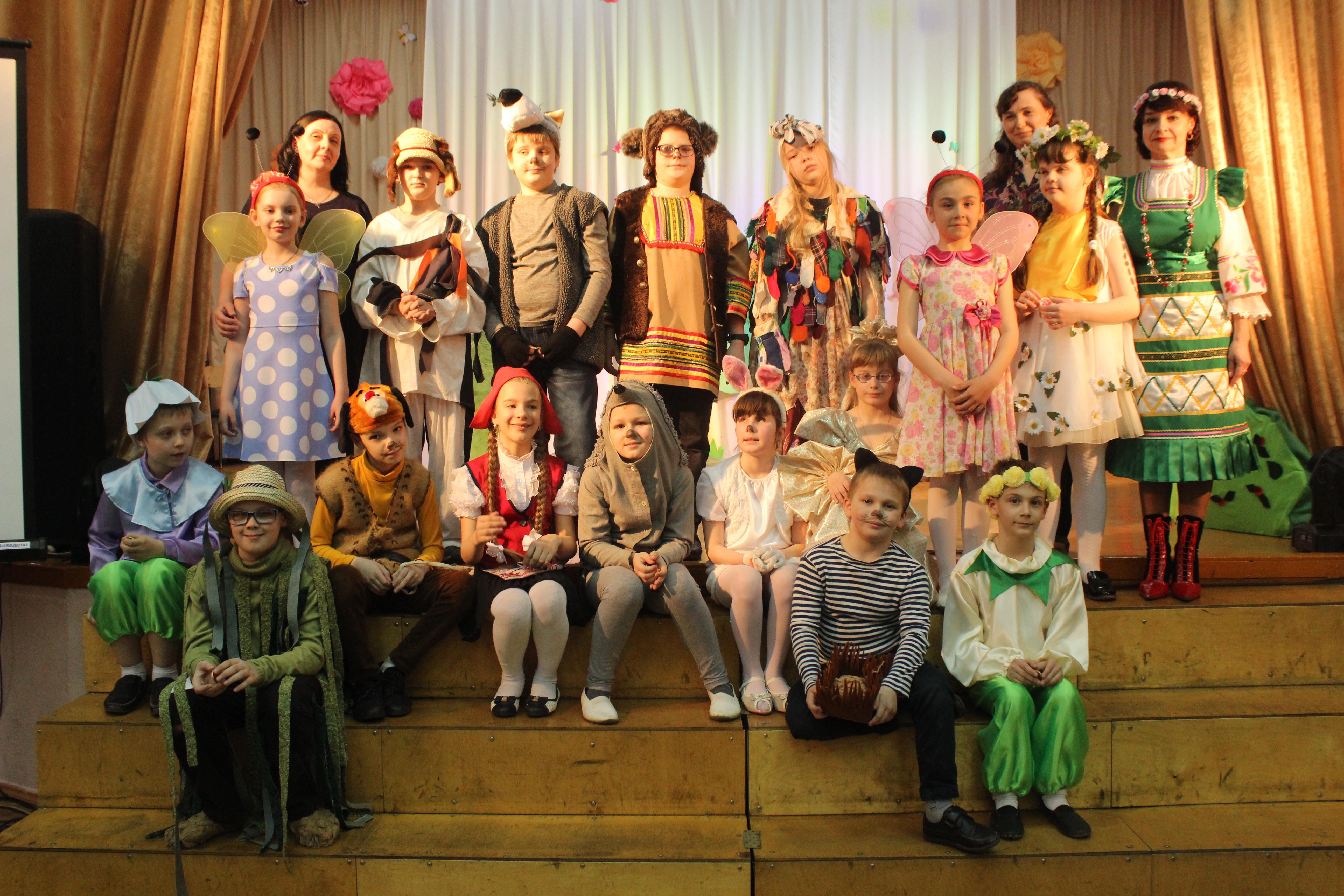 